ORGANIZING THE COMMUNITY PROJECT: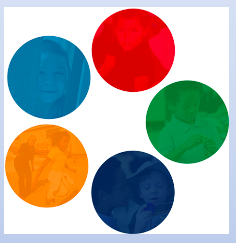 MYP teachers collaborated and began the process by answering these questions...When organizing the project, schools should consider: • The number of supervisors required1 mentor per group.3 Key Yr 3 teachers - Language and Literature, Art and Individual & SocietiesMYP Coordinator (Math) Trained in all subject areas. • The selection and training of supervisorsExperience, recent training and connections with students. • Informing students about the projectProvocations - get them interested.Sharing of bookletNewsletter - Advertising, coming attraction. • Timelines for supervisors and studentsWritten in a booklet for reference. • Scheduling time for supervisors to meet with students individually or in groupsAdvisory lessons. • Documentation for managing the projectGoogle classrooms, community project booklet.Supervisor meeting formsAcademic Honesty Form • Library or information and communication technology resources for the projectAllocated time in the library and technology room. • Internal standardization of the projectUse of MYP command word list.Checklists and RubricsList of evidence could be provided.Explanation of the rubricsOral and written marked the same.Awareness of mother tongue • Informing parents of the objectives and characteristics of the projectAdvertising in the newslettersPages taken from the booklet to help explain the process. • showcasing of the project at its conclusionExhibitionDescription - In addition to Community Project BookletStructure: Referred in bookletThe structure of the community project is outlined to the teachers and students using the ‘Community Project Booklet’. This booklet is also used for students that require special education modifications Every student keeps an individual Process Booklet - attached recording their progress in their assigned journal.Extra pages provided for students with modifications. Students keep a personal binder.Objectives Used: Available to students in booklets.Objective A: Investigating1.Define a goal to address a need within a community, based on personal interest2.Identify prior learning and subject-specific knowledge relevant to the project3.Demonstrate research skillsObjective B: Planning1.Develop a proposal for action to serve the need in the community2.Plan and record the development process of the project3.Demonstrate self-management skillsObjective C: Taking Action1.Demonstrate service as action as a result of the project2.Demonstrate thinking skills3.Demonstrate communication and social skillsObjective D: Reflection1.Evaluate the quality of the service as action against the proposal2.Reflect on how completing the project has extended their knowledge and understanding of service learning3.Reflect on their development of IB Approaches to Learning (ATL) skills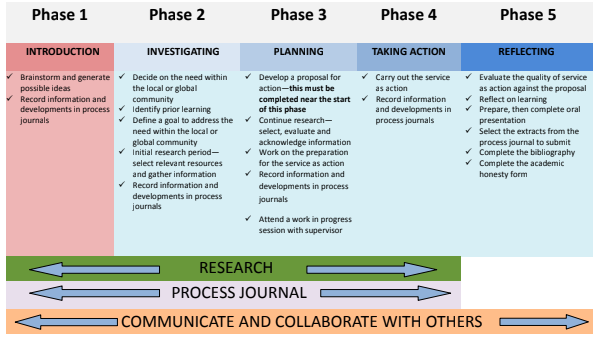 Who will assist?Each teacher will act as a mentor for a group of students, guiding and assisting them throughout the year and their project/s. Three Year 3 teachers will be involved to lead and coordinate with the additional guidance of the MYP coordinator.The mentors are there to assist students but they are not responsible for getting the projects completed, the students need to take ownership of their own projects.Assessment:Use of the rubric outlined from the IB.  Criterion A - D as outlined in the community project booklet.Standardization of The Community Project:Use of MYP command word list.Examples to help moderate.Checklists and RubricsObjective use of the rubricsList of evidence could be provided.Explanation of the rubricsOral and written marked the same.Awareness of mother tongueTimeline: Outlined in community project booklet in reference to phases.  Phase 1-5.